会長・幹事公共イメージ担当委員長 各位国際ロータリー第2790地区ガバナー　　　　　　　　　　　橋岡　久太郎管理運営統括委員会　　　　　　増谷　信一広報・公共イメージ向上委員会　平野　一隆地区ホームページ活用のお願い本年度当委員会では、地区ＨＰの充実を目指し活動を展開してまいりました。使いやすさ及び系統立てを念頭に構成変更しました。今後更に情報量を増やしたいと考えておりますので、各クラブのご協力をお願いいたします。また地区委員会Facebookも随時更新しておりますので、是非資料提供ならびにご閲覧ください。地区ＨＰには「クラブ活動予定」と「クラブ活動状況」があります。①クラブ活動予定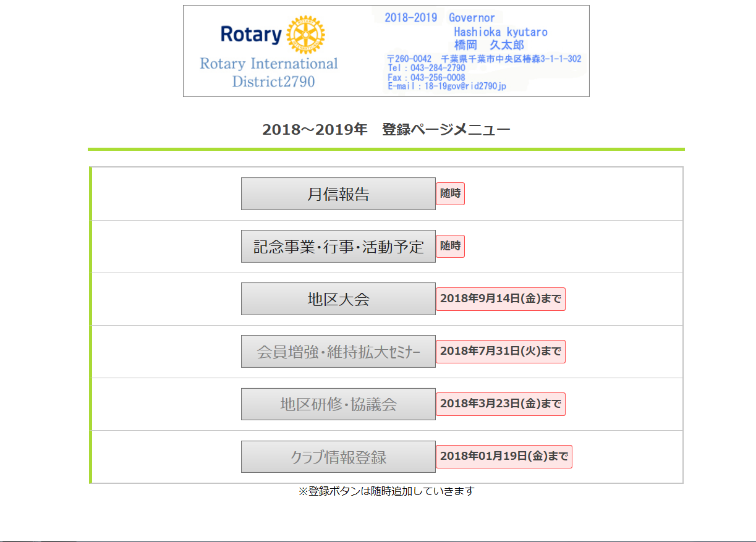 クラブから、地区内全体のロータリアンに知らせたい行事等の周知にご活用ください。ＷＥＢ登録画面「記念事業・行事・活動予定」に入力すると、自動的に掲載されます。（移動例会等クラブ内の行事は、各クラブＨＰにてお願いします。）②クラブ活動状況　　　　　　　　　　　　クラブで行った奉仕活動・特別な行事等をご報告ください。ここに掲載されることはクラブのPRになると共に、他クラブの参考にもなり大変有意義なことと思います。　http://www.rid2790.jp/2018/club/index.php＊添付の「行事報告掲載依頼用紙」に入力していただき、写真と共にガバナー事務所にご送付願います。③ＨＰ開設支援　　これからHP開設をお考えのクラブは下記を参考にしてください。地区HP　広報・公共イメージ委員会ホームページ作成支援　　http://www.rid2790.jp/2018/iinkai/k_koho.html 委員会にてご相談も受け付けます。